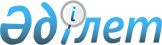 О внесении изменений в постановление акимата Сарыагашского района от 27 июня 2019 года № 251 "Об установлении публичного сервитута"Постановление акимата Сарыагашского района Туркестанской области от 27 января 2021 года № 18. Зарегистрировано Департаментом юстиции Туркестанской области 27 января 2021 года № 6036
      В соответствии с подпунктом 5-1) статьи 17 и пунктом 4 статьи 69 Земельного кодекса Республики Казахстан от 20 июня 2003 года, подпунктом 10) пункта 1 статьи 31 Закона Республики Казахстан от 23 января 2001 года "О местном государственном управлении и самоуправлении в Республике Казахстан" акимат Сарыагашского района ПОСТАНОВЛЯЕТ:
      1. Внести в постановление акимата Сарыагашского района от 27 июня 2019 года № 251 "Об установлении публичного сервитута" (зарегистрировано в Реестре государственной регистрации нормативных правовых актов за № 5102, опубликовано в эталонном контрольном банке нормативных правовых актов Республики Казахстан в электронном виде 12 июля 2019 года) следующие изменения:
      пункт 1 изложить в следующей редакции:
      "1. Установить публичный сервитут на земельные участки сроком на 3 (три) года без изъятия земельных участков у землепользователей и собственников земель для прокладки и эксплуатации волоконно-оптической линии связи акционерному обществу "Казахтелеком", согласно приложению к настоящему постановлению.";
      в подпункте 2) пункта 2 слово "предприятию" заменить словом "предприятие", текст на государственном языке не меняется.
      2. Государственному учреждению "Аппарат акима Сарыагашского района" в установленном законодательством Республики Казахстан порядке обеспечить:
      1) государственную регистрацию настоящего постановления в Республиканском государственном учреждении "Департамент юстиции Туркестанской области Министерства юстиции Республики Казахстан";
      2) размещение настоящего постановления на интернет-ресурсе акимата Сарыагашского района после его официального опубликования.
      3. Контроль за исполнением настоящего постановления возложить на заместителя акима района Б.Полатова. 
      4. Настоящее постановление вводится в действие со дня его первого официального опубликования.
					© 2012. РГП на ПХВ «Институт законодательства и правовой информации Республики Казахстан» Министерства юстиции Республики Казахстан
				
      Заместитель акима Сарыагашского района

Б. Полатов
